     部　門　【 中学ソロ　中学デュエット　高校ソロ　高校デュエット 】　　　　　　　　 （出演部門を○で囲んでください。）   　出演順【午前・午後　　　　番】	学校名【  　　　　　　　　　　　】　　　　　　　　（午前・午後どちらか○で囲んでください。）　　 氏　名【　　　　　　　　　　　　】【　　　　　　　　　　　　】　　　　　　　　（デュエットの場合、【　】に1名ずつ記入してください。） 伝達事項（譜めくり用椅子の有無等記入して下さい。）当日受付に１部提出して下さい。第２１回　山梨県管・打楽器ソロ・コンサート ステージ配置図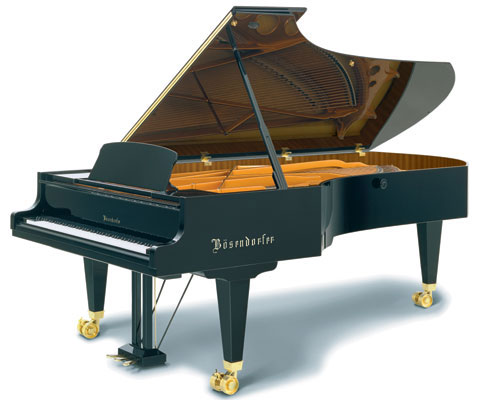 ピアノのふたは全開半開全閉（○で囲んでください。）                                            　　     客席                      　　　　　　　　　　　　　　   ↓ ※椅　子 → ○ 　譜面台 → ×  ※ピアノは固定です。